Język angielski w grudniu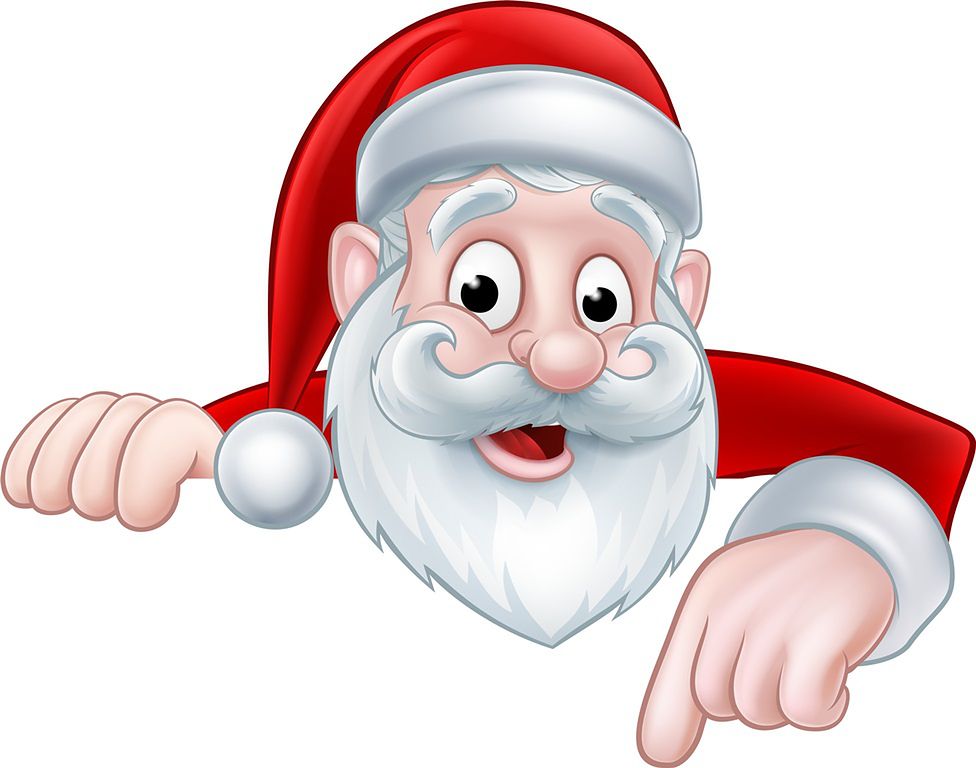 - poznanie nazw zabawek: ball, car, doll, robot, teddy, bricks, board game, computer game, crayons, spaceship - budowanie prostych zdań: This is ….- poznanie słownictwa związanego z Bożym Narodzeniem: Santa, reindeer, Christmas tree, presents, star, ornaments, bells, gingerbread- zabawa przy piosenkach związanych z omawianą tematyką:„S-A-N-T-A”, „Christmas Presents”- słuchanie opowiadań związanych z omawianą tematyką